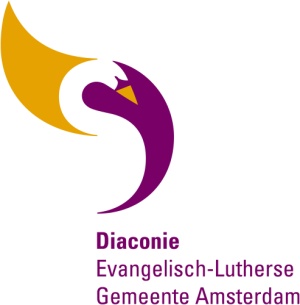 TOELICHTING COLLECTEDOELEN Lutherse Diaconie Amsterdam,
25 september t/m december 2022

25 september: Diaconaat en gevangenen
Het bezoeken van gevangenen is vanouds een diaconale taak. Sinds 2016 is het Justitieel Complex Zaanstad in gebruik. Deze hypermoderne gevangenis is in de plaats gekomen van de gesloten Haarlemse Koepel en de Amsterdamse Bijlmerbajes. De oecumenische Diaconale Stichting Gevangenenzorg ‘De Sluis’, met een kerkelijke achterban in Zaanstad, Amsterdam en Haarlem steunt de geestelijke verzorging en het diaconaat. Stichting de Sluis biedt cursussen, vader & kind-dagen, ondersteuning door een buddy, hulp bij de kerkdiensten, en er is een wekelijkse kledinguitgifte. De Sluis doet dit vanuit de Christelijke inspiratie, met als basis de waardigheid en gelijkheid van ieder mens. 2 oktober: Vredesproject Midden-Oosten 
In Syrië leeft meer dan 90 procent van de mensen onder de armoedegrens, voor meer dan de helft dreigt honger. De oorlog in Syrië heeft een nieuw gezicht gekregen: van militair geweld naar een dramatische economische crisis. Er is nauwelijks aan eerste levensbehoeften te komen. Toch is het herstel van kerken het enige wat perspectief biedt. Als de kerk er weer is, kan zij haar onmisbare taak in de samenleving weer oppakken: hulp bieden aan mensen, ongeacht hun afkomst of geloof, die zijn getroffen door geweld of moesten vluchten.
Met een speciaal herstelfonds helpt Kerk in Actie de kerk in Syrië op te bouwen. In regio’s waar mensen voorzichtig terugkeren worden tientallen gebouwen opgeknapt: kerken, scholen, bejaardenhuizen en gemeenschapscentra. Het herstel gaat veel langzamer dan gehoopt omdat door de economische situatie bouwmaterialen schaars en duur zijn. De eigenaar betaalt minstens 30 procent van de kosten.
Kerk in Actie steunt de kerken in Syrië. Herstel van de kerk, het hart van de christelijke gemeenschap, betekent herstel van de hele samenleving en hoop voor de toekomst. Geef in de collecte en steun het werk van de kerken in Syrië en in het Midden-Oosten. Helpt u mee?9 oktober: Duurzaamheid 
We collecteren vandaag voor een project in Ethiopië, wat op een hele concrete manier helpt met de gevolgen van klimaatverandering.  Door de klimaatverandering worden bepaalde delen van Ethiopië steeds vaker getroffen door langdurige droogte én hevige regenval. Vee sterft en oogsten mislukken. Veel mensen raken daardoor afhankelijk van voedselhulp. De Ethiopische kerken en hulporganisaties willen dat patroon doorbreken: ze leren Ethiopiërs zich aanpassen aan de nieuwe situatie. Ze leren vruchtbare grond vast te houden, grond te irrigeren, en nieuwe gewassen te verbouwen die bestand zijn tegen droogte. Ze gebruiken een weeralarm dat aangeeft wanneer je het beste kunt planten en oogsten. Maar ook helpt de kerk mensen met andere bronnen van inkomsten, zodat ze minder kwetsbaar zijn als de oogst tegenvalt. 

Naast onze bijdrage aan bovengenoemd project zijn we als Diaconie ook bezig met bewustwording van ons eigen (on)duurzame handelen. Op 31 oktober start de 3e editie van de Microbattle voor basisscholen. Dit project helpt leerlingen zich bewust te worden van duurzaam handelen (zowel op sociaal, economisch als ecologisch niveau). Op maandagochtend 31 oktober organiseren we in de Oude Lutherse Kerk een inspirerend evenement waarin de leerlingen elkaar ontmoeten, ze alle nodige informatie krijgen en ze leuke workshops doen in het teken van de doelen van de Microbattle. Om deze ochtend mogelijk te maken hebben we vrijwilligers nodig; het zou heel fijn zijn als u kunt komen helpen. Mocht u kunnen en dit leuk vinden, neem dan even contact op met Ilse van Prooijen (i.vanprooijen@diaconie.com of 06 25253754).16 oktober: Gemeentediaconaat 
De Diaconie zet zich in voor het ‘Omzien naar elkaar’ in en rond onze Lutherse gemeenschap. Diakenen en diaconale vrijwilligers geven vaak ‘achter de coulissen’ aandacht aan gemeenteleden en buurtgenoten door middel van een bloemetje, een attentie etc. Zulke aandacht kan het leed ten gevolge van bijv. eenzaamheid, verdriet, werkloosheid, pijn en depressie niet wegnemen, maar wel dragelijker maken. Mensen hebben immers mensen nodig. Regelmatig worden er in de Brandpunten sociale activiteiten georganiseerd en/of gesteund. Zo bouwen we aan een diaconale gemeenschap. Bouwt u mee? Dat kan door zelf ook oog te hebben voor de ander, tijd te geven, een kaartje te sturen, te bidden voor iemand en door uw bijdrage aan de diaconale collecte.23 oktober: Wereldhuis 
De Protestantse Diaconie nam, in samenwerking met de Lutherse Diaconie, het initiatief om een ademplek te bieden aan de vele ongedocumenteerden in onze stad. De bezoekers aan het Wereldhuis worden niet alleen geholpen, maar worden zelf ook weer helper van anderen. Het Wereldhuis is inmiddels uitgegroeid tot een bruisend centrum van activiteiten: spreekuren (juridisch en medisch), taallessen en andere cursussen, maaltijdgroepen, vrouwendagen en een terugkeerprogramma voor migranten die ‘met bagage’ terug willen. Het is belangrijk dat de bezoekers steun krijgen bij het werken aan perspectief. Vandaag vragen we uw steun voor het Wereldhuis. Voor meer informatie: wereldhuis.org.30 oktober, Dankdagcollecte: Opstaan voor een menswaardig bestaan in Pakistan
Op het Pakistaanse platteland werken veel landloze boeren als dagloner. Elke dag moeten ze opnieuw werk zien te vinden. Ze verdienen te weinig om hun familie te onderhouden. Kerk in Actie helpt hen met een training en startkapitaal om een onderneming te starten in bijvoorbeeld de verkoop van groenten of melk, of in het repareren van fietsen of mobiele telefoons. Boeren die wel een stukje land hebben, krijgen begeleiding om hun opbrengst te verbeteren en hun inkomen te verhogen. 
Wat betekent dit project voor Framan? Framan Manzoor, vader van drie kinderen, heeft samen met zijn vrouw een klein stukje grond. Toch stond het water hen de afgelopen jaren aan de lippen. De opbrengsten liepen terug, maar de kosten stegen door het gebruik van bestrijdingsmiddelen en door de huur van een irrigatie-installatie en een tractor. Noad, de lokale partnerorganisatie van Kerk in Actie, leert Framan en andere boeren alternatieve landbouwmethoden aan, waarbij de bodem niet uitgeput raakt en de opbrengsten weer stijgen. Framans land levert nu zoveel op dat hij niet alleen zijn gezin kan onderhouden, maar zelfs groente kan verkopen.6 november: Werelddiaconaat, Symbols of Hope (LWF)
Als Diaconie zetten we ons in voor vluchtelingen en migranten. We vangen mensen op in onze Gasthuizen. We doen volop mee in Wereldhuis en Stap Verder in Amsterdam en Stem in de Stad in Haarlem, waar vreemdelingen terecht kunnen voor sociaal, juridisch en medisch advies, waar ze zich kunnen scholen etc. We steunen noodopvang in de regio. Maar we proberen ook aan de oorzaken te werken. Via onze Lutherse Wereld Federatie steunen we kerken in Nigeria en Ethiopië om door middel van voorlichting en ontwikkelingsprogramma’s potentiële economische migranten een alternatief te bieden in eigen land. Ook ondersteunen we de kerken daar bij het omzien naar uit Europa terugkerende migranten. Het LWF-project heet ‘Symbols of Hope’. Vandaag collecteren we ervoor.13 november: Kledingbanken Amstelveen en Haarlem 
Armoede blijft in Nederland een hardnekkig probleem. Vaak is er sprake van langdurige armoede, soms zelfs van generatie op generatie. Om de armoede te bestrijden steunt de Diaconie diverse projecten in Amsterdam en regio. Bv. de door vrijwilligers gerunde Kledingbank in Amstelveen en de tweedehands Kinderkledingwinkel in Haarlem. Deze winkel is opgericht door de Protestantse diaconie in Haarlem en wordt gerund door vrijwilligers. Voor een klein prijsje kan mooie kleding gekocht worden, met een HaarlemPas of VoedselbankPas krijg je hier nog korting op. De winst die gemaakt wordt, wordt besteed aan een diaconaal project, zoals een huiswerkgroep. Belangrijk werk waar we vandaag voor collecteren. 20 november: Vrije diaconale collecte 
Zie de mededelingen van de diakenen in uw Brandpunt.27 november t/m 18 december, Diaconale Adventsactie: Aan Tafel
We leven in een tijd waarin veel van ons last hebben van de hoge prijzen, zowel van energie als van ons eten. In deze tijd van Advent, waarin we toeleven naar Kerst, willen we meeleven met hen voor wie de nood erg groot is. Op Curaçao is de inflatie net als bij ons heel hoog en de gevolgen van corona worden nog steeds gevoeld. Daardoor zijn er nu veel meer mensen die de voedselpakketten van de Voedselbank hard nodig hebben dan voor de coronacrisis het geval was. In deze Adventstijd willen we graag de hoop van Kerst zichtbaar maken. U kunt hier aan bijdragen, bijvoorbeeld door één (of een deel van) of meer voedselpakket(ten) te sponsoren ter waarde van € 35,-. Met een pakket helpt u een gezin voor een maand aan eten.
Doet u mee? Hartelijk dank!Kerstavond en eerste Kerstdag: Kinderen in de Knel
Een beter leven voor vluchtelingenkinderen in Griekenland
Vluchtelingen die na een levensgevaarlijke reis Griekenland weten te bereiken krijgen niet het welkom waar ze op hoopten. Ze worden ondergebracht in gammele tenten, blootgesteld aan kou en honger. Maar erger nog is het uitzichtloze wachten, soms wel jarenlang.
Kerk in Actie steunt kerken en organisaties die zich inzetten voor de vluchtelingenkinderen in Griekenland. Op Lesbos geeft onze partnerorganisatie direct na aankomst eerste hulp aan vluchtelingen en helpt ze bij het invullen van de benodigde papieren. Voor kinderen en jongeren zijn er leerzame en ontspannende activiteiten, en kwetsbare gezinnen krijgen hulp bij het vinden van onderdak. In Athene ondersteunt de kerk de opvang van minderjarige jongeren. Ze volgen er taal- en computerlessen, krijgen medische zorg en hulp bij hun asielaanvraag. De kerk helpt kwetsbare gezinnen met voedselpakketten en onderdak. Oudjaar, 31 december: Stille hulp
Eén op de vijf Amsterdammers leeft in armoede, van de kinderen zelfs één op de vier. Niet alleen buiten of aan de rand van onze Lutherse gemeenschap, maar ook daarbinnen. En ook Amstelveen en Haarlem hebben een arme kant. Gemeentediakenen en het Diaconaal Centrum ‘In de Zwaan’ komen er mee in aanraking, en proberen te helpen. Vaak door mee te zoeken naar zogenaamde voorliggende voorzieningen (recht op toelagen en subsidies, kwijtscheldingsmogelijkheden etc.), maar soms vallen mensen tussen wal en schip en moet er financiële bijstand geleverd worden. De Diaconie helpt dan waar geen andere helpers zijn, ongeacht geloof of afkomst. Dit gebeurt met zorg en onder strikte geheimhouding, immers voor de meeste mensen is het niet gemakkelijk om hulp te vragen. Met uw bijdrage kunnen we doorgaan met het geven van deze stille hulp aan gemeenteleden en stadgenoten. Meer informatie over deze doelen vindt u op diaconie.com/diaconaal kader. Heeft u geen internet, dan sturen we het graag toe. U kunt ook uw bijdrage overmaken: NL-80-INGB-000-4620048 t.n.v. de Diaconie Ev.-Lutherse Gemeente Amsterdam o.v.v. het doel waarvoor uw gift bestemd is. Uw gift – klein of groot - doet er toe! De Diaconie is ANBI-erkend, waardoor uw giften aftrekbaar zijn van de belasting. U kunt ons werk ook steunen door middel van een periodieke schenking (dat kan nu ook zonder notaris), legaat of erfenis. Belt u rustig als u hierover meer informatie wilt of vragen heeft: 020-4044708 (info@diaconie.com).